§1936.  Termination of gestational carrier agreement1.  Termination of agreement; parties.  A party to a gestational carrier agreement may withdraw consent to any medical procedure and may terminate the gestational carrier agreement at any time prior to any embryo transfer or implantation by giving written notice of termination to all other parties.[PL 2015, c. 296, Pt. A, §1 (NEW); PL 2015, c. 296, Pt. D, §1 (AFF).]2.  Obligations upon termination; no liability to gestational carrier.  Upon termination of the gestational carrier agreement under subsection 1, the parties are released from all obligations recited in the agreement except that the intended parent or parents remain responsible for all expenses that are reimbursable under the agreement incurred by the gestational carrier through the date of termination.  The gestational carrier is entitled to keep all payments she has received and obtain all payments to which she is entitled.  Neither a prospective gestational carrier nor her spouse, if any, is liable to the intended parent or parents for terminating a gestational carrier agreement.[PL 2015, c. 296, Pt. A, §1 (NEW); PL 2015, c. 296, Pt. D, §1 (AFF).]SECTION HISTORYPL 2015, c. 296, Pt. A, §1 (NEW). PL 2015, c. 296, Pt. D, §1 (AFF). The State of Maine claims a copyright in its codified statutes. If you intend to republish this material, we require that you include the following disclaimer in your publication:All copyrights and other rights to statutory text are reserved by the State of Maine. The text included in this publication reflects changes made through the First Regular and First Special Session of the 131st Maine Legislature and is current through November 1, 2023
                    . The text is subject to change without notice. It is a version that has not been officially certified by the Secretary of State. Refer to the Maine Revised Statutes Annotated and supplements for certified text.
                The Office of the Revisor of Statutes also requests that you send us one copy of any statutory publication you may produce. Our goal is not to restrict publishing activity, but to keep track of who is publishing what, to identify any needless duplication and to preserve the State's copyright rights.PLEASE NOTE: The Revisor's Office cannot perform research for or provide legal advice or interpretation of Maine law to the public. If you need legal assistance, please contact a qualified attorney.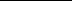 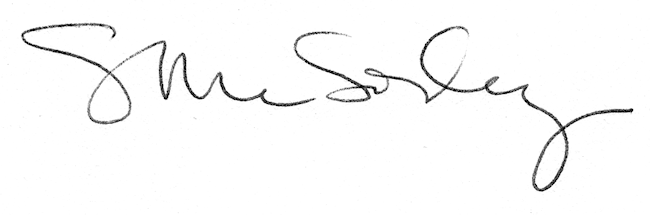 